Анкета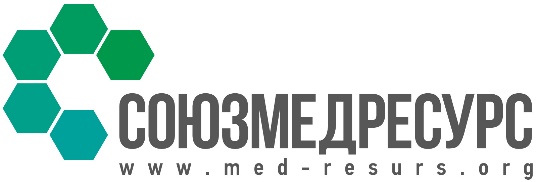  кандидата в члены Союза «Медицинские Ресурсы»Дата заполнения: ___________Дата заполнения анкеты 	«___»__________201__ г.     __________________/__________/									(подпись)I.	ОБЩИЕ СВЕДЕНИЯ О КАНДИДАТЕI.	ОБЩИЕ СВЕДЕНИЯ О КАНДИДАТЕФИОДата рождения:Дополнительные сведения:Наименовании организации, учредителем (соучредителем) которой является кандидатДата регистрацииЮридический адрес: Фактический адрес: Телефон, ФаксE-mail, сайт ИНФОРМАЦИЯ О РУКОВОДИТЕЛЕИНФОРМАЦИЯ О РУКОВОДИТЕЛЕДолжность руководителя:Ф.И.О. руководителяВИД ДЕЯТЕЛЬНОСТИ ОРГАНИЗАЦИИВИД ДЕЯТЕЛЬНОСТИ ОРГАНИЗАЦИИторговляпроизводствоВИД ПРОИЗВОДИМОГО ИЗДЕЛИЯВИД ПРОИЗВОДИМОГО ИЗДЕЛИЯВЫСТАВОЧНАЯ ДЕЯТЕЛЬНОСТЬВЫСТАВОЧНАЯ ДЕЯТЕЛЬНОСТЬДолжность ответственного лицаФ.И.О.Телефон, ФаксE-mailС КАКИМИ ПРОБЛЕМАМИ, ТРУДНОСТЯМИ ВЫ СТАЛКИВАЕТЕСЬ В СВОЕЙ РАБОТЕС КАКИМИ ПРОБЛЕМАМИ, ТРУДНОСТЯМИ ВЫ СТАЛКИВАЕТЕСЬ В СВОЕЙ РАБОТЕВАШИ ПОЖЕЛАНИЯ ПО РАБОТЕ И ВЗАИМОДЕЙСТВИЮ с СОЮЗОМ «МЕДРЕСУРС»ВАШИ ПОЖЕЛАНИЯ ПО РАБОТЕ И ВЗАИМОДЕЙСТВИЮ с СОЮЗОМ «МЕДРЕСУРС»